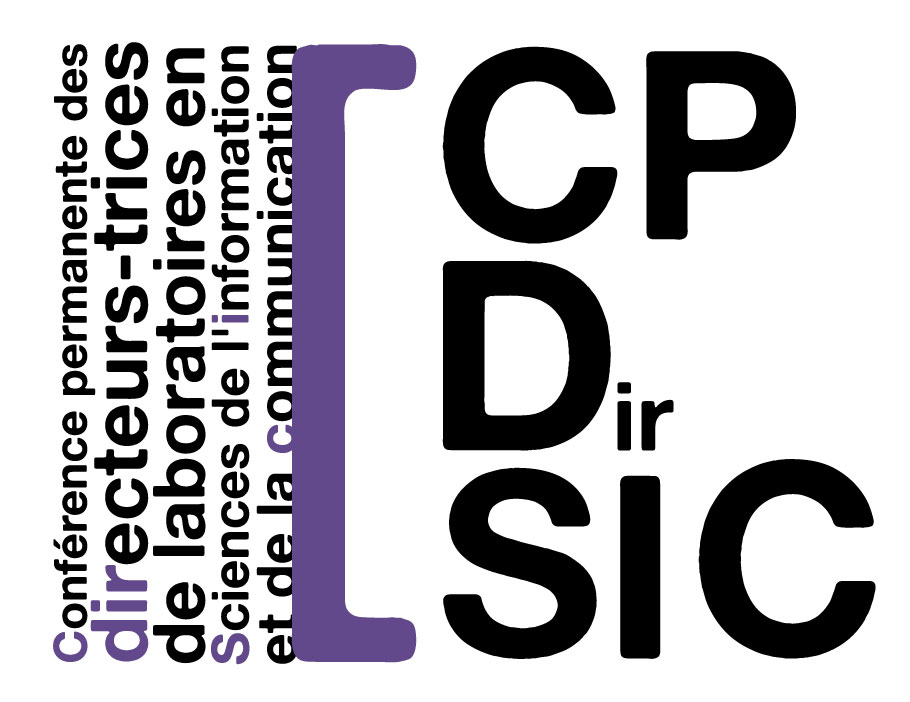 Campagne de recrutement des enseignants-chercheurs synchronisée 2017-2018Postes en Sciences de l’Information et de la Communication(MàJ 30 avril 2018)StatutIntitulé du posteEtablissementet Unité de RechercheSection(s)Date des auditionsMCFPratique et théorie du cinéma, de l’audiovisuel et du transmédiaUniversité de Lorraine, Crem7118/04/18 et 09/05/18MCFFrançais langue de scolarisation, apprentissages et médiations numériquesUniversité de Lorraine, Crem7 ou 7113/04/18 et 14/05/18MCFRadicalisation : société, politique, religion, identités collectivesUniversité de Lorraine, Crem16, 19, 22, 71 ou 7609/04/18 et 14/05/18PUSciences de l’information et de la communication, médiationsUniversité de Lorraine, Crem7116/04/18 et 07/05/18MCFIdentités et médiations numériquesUniversité Lyon 2, Elico7116/05/18MCFInformation Scientifique et Technique (attention, fil de l’eau, clôture des candidatures au 14/03)Université Lyon 1 (Urfist), Elico7123/05/18MCFSociologie des organisations et management des bibliothèques, des services de documentation et d information scientifique et technique (secteur privé, secteur public)Enssib, Elico7130/05/18PUEducation familiale et parentale – Co-éducation – rapports familles-école – Éducation populaireUniversité Franche Comté - IUT 90 ELLIADD70/7117/04 et 25/04/18 MCFSciences de l'information et de la communicationUniversité Franche Comté - IUT 25 ELLIADD7023/04 et 14/05/18 MCFAnthropologie de la communication : médias, culture, espaces publics (Galaxie n°34)Université LilleGERiiCO - UFR DECCID7124/05/2018MCFInformation et communication (Galaxie n°58)Université LilleGERiiCO - IUT Tourcoing7122/05/2018 matinMCFSciences de l'information et du document (Galaxie n°33)Université LilleGERiiCO - UFR DECCID7123/05/2018MCFSciences de l'information et du document (Galaxie n°35)Université LilleGERiiCO - UFR DECCID7123/05/2018MCFTechniques d'expression et de communication (Galaxie n°60)Université LilleGERiiCO - IUT C71 et 0922/05/2018 après-midiPUCommunication et espace public (Galaxie n°3)Université LilleGERiiCO - UFR DECCID7118/05/2018MCFCommunication publique et politiqueUniversité Bordeaux MontaigneMICA7116/05/2018MCFInformation communication (DUT journalisme: journalisme et média)Université Clermont AuvergneCommunication et sociétés - IUT Vichy 7116/05/2018MCFCommunication interne et pratiques numériquesUniversité Clermont AuvergneCommunication et sociétés - UFR LCC7115/05/2018PUCommunication des organisationsClermont AuvergneCommunication et sociétés - IUT7115/05/2018MCFPratiques d’utilisation et design participatif de dispositifs de e-santéCERTOP, Université Toulouse 3, IUT de Tarbes7103/05/2018MCFTechnologies et Humanités numériques Paragraphe Université Paris 8 7116/05/2018MCFTechnologies de l’information et Économie des réseaux de communicationUniversité Panthéon- Assas Paris 2, Carism71     23/05/2018MCFSémiotique des discours médiatiquesUniversité Panthéon- Assas Paris 2, Carism7128/05/2018MCFAnalyse critique des discours et contenus médiatiques à l'échelle internationaleUniversité Paris 8, Cemti7122/05/2018MCFMarchés, métiers et technologies du cinéma et de l’audiovisuelUniversité Paris 3, IRCAV18 et 7117/05/2018MCFSciences de la Communication, Visualisation de données, Humanités numériquesUniversité Paris Nanterre, Dicen7122/05/2018MCFMédiation et analyse des donnéesCNAM, Dicen7118/05/2018